Створення особливих умов для проходження НМТ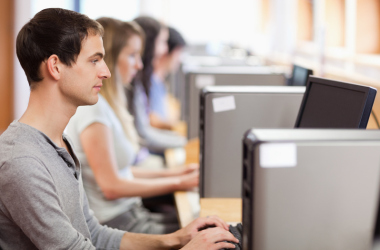 Для учасників національного мультипредметного тесту з особливими освітніми потребами, зумовленими станом здоров'я, відповідно до їхніх реєстраційних даних створюють особливі (спеціальні) умови, зазначені в Переліку особливих (спеціальних) умов.Вивчай право на юридичному факультеті Європейського університетуТакі умови створюються для осіб з особливими освітніми потребами в тимчасових екзаменаційних центрах згідно з наказом Міністерства освіти і науки України, Міністерства охорони здоров'я України від 29 серпня 2016 року № 1027/900, за кодами 0101, 0103, 0104, 0202, 0203, 0206, 0301, 0304, 0306, 0401, 0501, 0601, 0701, 0702.Для осіб, які потребують створення умови за кодом 0204, надається можливість змінювати масштаб зображення на екрані під час проходження комп'ютерного онлайн-тестування.Водночас технологія проведення онлайн-тестування не потребує створення умов за кодами 0102, 0105, 0201.Рішення про можливість створення в тимчасових екзаменаційних центрах особливих (спеціальних) умов для осіб з особливими освітніми потребами, що не передбачені попереднім переліком, приймають регламентні комісії з урахуванням технології проведення НМТ та матеріально-технічних можливостей екзаменаційного центру.За матеріалами Порядку проведення НМТ у 2024 році.